Side 927  Handicap  Overblik over Personer med handicap Side 927  Handicap  Overblik over Personer med handicap Side 927  Handicap  Overblik over Personer med handicap Søg person med handicap fremNaviger frem til side 927ALT + Q 927Søg på CPR- NRDu kan søge på:
hele eller dele af CPR-NR
Søger du på et helt CPR-nummer får du en liste kun med data om den pågældende person. Søger du med wildcard får du en liste med flere personer med handicap. 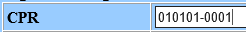 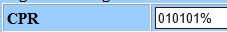 Søg på navnDu kan søge på hele navnet eller blot nogle af bogstaverne i navnet.Søger du på et helt navn får du en liste kun med data om den pågældende person med handicap.Søger du med wildcard får du en liste med flere personer.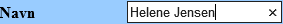 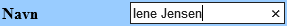 Søg på OmrådeDu kan søge på det Område, som personens hjemby/bygd hører til. Eller på alle områder.Resultatlisten er en liste med personer med handicap, der kommer fra lokationer, der hører til det pågældende område.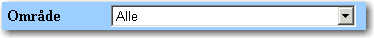 Søg på institutionens KundenummerFeltet kræver hele kundenummeret. Klik på listknappen og der åbnes en pop-up til valg af den konkrete institution. Resultatlisten viser de personer, der er tilknyttet den pågældende institution.OBS: Kun de institutioner der er tilknyttet på side 920A_HF via 920D. 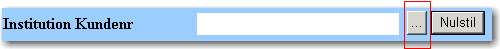 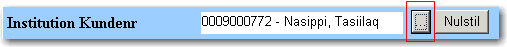 Søg på institutions Kundenummer fritekst Indtast en del af et kundenummer. Resultatlisten er en liste med institutioner. Den viser de personer der er tilknyttet institutionen.OBS: Kun de institutioner der er tilknyttet på side 920A_HF via 920D. 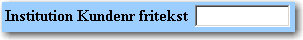 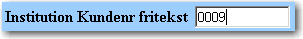 Søg på institutions navnDu kan søge på:
hele navnet eller blot nogle af bogstaverne i navnet.Søger du på et helt navn får du en liste med personer der er tilknyttet den søgte institution Søger du med wildcard får du en liste med flere institutioner, og personer der er tilknyttet institutionerne.OBS: Kun de institutioner der er tilknyttet på side 920A_HF via 920D.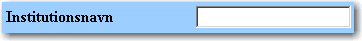 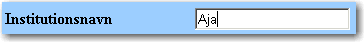 Søg på kategoriDu kan søge på enten alle, Danmark, Grønland. Resultatlisten er en liste med personer med handicap tilhørende den valgte kategori. 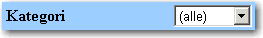 Hjemby/bygdDu kan søge på en given hjemby/bygd eller alle. Resultatlisten er en liste med personer der er fra den valgte hjemby/bygd. 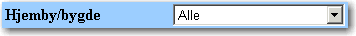 Opholdsby/bygd Du kan søge på en given Opholdsby/bygd eller alle. Resultatlisten er en liste med personer der er fra den valgte Opholdsby/bygd.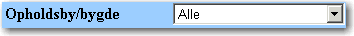 LovgivningDu kan søge på en given lovgivning eller på alle: Om det er dansk eller grønlandsk lovgivning.Resultatlisten er en liste med personer med handicap, der er registreret under den valgt lovgivning. 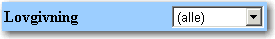 Dagligt tilbudFeltet kræver hele Dagtilbudets kundenummer. Klik på listknappen og der åbnes en pop-up til valg af det konkrete kundenummer på Dagtilbudet. 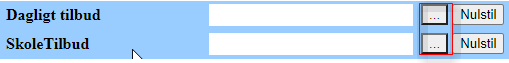 SkoletilbudFeltet kræver hele Skoletilbudet/kundenummeret. Klik på listknappen og der åbnes en pop-up til valg af det konkrete kundenummer på Skoletilbudet. Værge CPRDu kan søge på:
hele eller dele af CPR-NR
Søger du på et helt CPR-nummer får du en liste med personer med handicap, der har den pågældende som værge. Søger du på en del af et CPR-nummer får du en liste med flere personer med handicap, der har en værge, der opfylder søgekriteriet.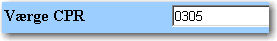 Start søgningStart søgningStart søgningSøgStart søgning med Søg-knappen.Der vises en resultatliste på siden. 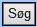 ExcelTryk på Exporter til Excel for at starte søgningen og få søgeresultatet ud i et regneark. 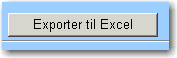 Avanceret søgningFor at udvide søgningen klikkes på knappen ”Avanceret søgning”. Side 927AS åbnes som søgeside.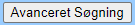 Version 6Dato: 24.03.2021/MIL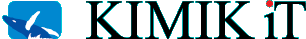 